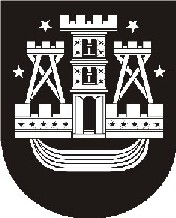 KLAIPĖDOS MIESTO SAVIVALDYBĖS TARYBASPRENDIMASDėl keleivių vežimo kainų patvirtinimo2012 m. gruodžio 20 d. Nr. T2-314KlaipėdaVadovaudamasi Lietuvos Respublikos vietos savivaldos įstatymo (Žin., 1994, Nr. 55-1049; 2008, Nr. 113-4290; 2009, Nr. 77-3165; 2010, Nr. 86-4525, Nr. 25-1177, Nr. 51-2480; 2011, Nr. 52-2504) 16 straipsnio 2 dalies 37 punktu, Lietuvos Respublikos kelių transporto kodekso (Žin., 1996, Nr. 119-2772; 2009, Nr. 154-6952) 16 straipsnio 2 dalimi, Klaipėdos miesto savivaldybės taryba nusprendžia: 1. Patvirtinti vietinio (miesto) susisiekimo autobusų elektroninio bilieto kortelės kainas:1.1. kortelės įvedimo į sistemą kaina – 8,00 Lt (parduodama tik su 6, 7, 8, 9, 10 punktuose nustatytais papildymo tarifais);1.2. prarastos kortelės blokavimo ir naujos, susietos su prarastosios sąskaita, išdavimo, kuris atliekamas tik VšĮ „Klaipėdos keleivinio transportas“ kasose, kaina – 8,00 Lt.2. Nustatyti, kad elektroninio bilieto kortelės galiojimo laikas – 4 metai nuo pirmo papildymo.3. Patvirtinti šiuos vietinio (miesto) susisiekimo autobusų vienkartinių bilietų tarifus:3.1. vienkartinio bilieto – 2,00 Lt;3.2. vienkartinio bilieto, parduodamo autobuse, – 2,40 Lt.4. Patvirtinti vietinio (miesto) susisiekimo autobusų vienkartinio bilieto tarifą asmenims, kuriems Lietuvos Respublikos transporto lengvatų įstatymu numatyta teisė įsigyti vienkartinį bilietą su 50 procentų nuolaida, – 1,00 Lt.5. Patvirtinti vietinio (miesto) susisiekimo autobusų vienkartinio bilieto tarifą asmenims, kuriems Lietuvos Respublikos transporto lengvatų įstatymu numatyta teisė įsigyti vienkartinį bilietą su 80 procentų nuolaida, – 0,40 Lt.6. Patvirtinti šiuos vietinio (miesto) susisiekimo autobusų elektroninių vienkartinių bilietų papildymo tarifus:6.1. bilieto papildymas – 1,80 Lt; bilieto, parduodamo VšĮ „Klaipėdos keleivinis transportas“ patalpose, papildymas – 1,72 Lt;6.2. bilieto papildymas asmenims, kuriems Lietuvos Respublikos transporto lengvatų įstatymu numatyta teisė įsigyti elektroninį vienkartinį bilietą su 50 procentų nuolaida, – 0,90 Lt; bilieto, parduodamo VšĮ „Klaipėdos keleivinis transportas“ patalpose, papildymas – 0,86 Lt;6.3. bilieto papildymas asmenims, kuriems Lietuvos Respublikos transporto lengvatų įstatymu numatyta teisė įsigyti elektroninį vienkartinį bilietą su 80 procentų nuolaida, – 0,36 Lt; bilieto, parduodamo VšĮ „Klaipėdos keleivinis transportas“ patalpose, papildymas – 0,34 Lt.7. Nustatyti šiuos vietinio (miesto) susisiekimo autobusų elektroninių terminuotų bilietų papildymo tarifus:7.1. mėnesinio vardinio bilieto papildymas – 89,00 Lt;7.2. mėnesinio vardinio bilieto, parduodamo VšĮ „Klaipėdos keleivinis transportas“ patalpose, papildymas – 87,00 Lt; internetu – 84,00 Lt;7.3. mėnesinio vardinio bilieto, galiojančio tik darbo dienomis, papildymas – 69,00 Lt;7.4. mėnesinio vardinio bilieto, galiojančio tik darbo dienomis, parduodamo VšĮ „Klaipėdos keleivinis transportas“ patalpose, papildymas – 67,00 Lt; internetu – 65,00 Lt;7.5 mėnesinio nevardinio bilieto, parduodamo VšĮ „Klaipėdos keleivinis transportas“ patalpose, papildymas – 98,00 Lt; internetu – 96,00 Lt;7.6. mėnesinio nevardinio bilieto, galiojančio tik darbo dienomis, parduodamo VšĮ „Klaipėdos keleivinis transportas“ patalpose, papildymas – 79,00 Lt; internetu – 77,00 Lt;7.7. 30 dienų vardinio bilieto, parduodamo VšĮ „Klaipėdos keleivinis transportas“ patalpose, papildymas – 91,00 Lt; internetu – 89,00 Lt;7.8. metinio vardinio bilieto papildymas – 890,00 Lt;7.9. metinio vardinio bilieto, parduodamo VšĮ „Klaipėdos keleivinis transportas“ patalpose, papildymas – 870,00 Lt; internetu – 850,00 Lt;7.10. metinio vardinio bilieto, galiojančio tik darbo dienomis, papildymas – 690,00 Lt;7.11. metinio vardinio bilieto, galiojančio tik darbo dienomis, parduodamo VšĮ „Klaipėdos keleivinis transportas“ patalpose, papildymas – 680,00 Lt; internetu – 670,00 Lt;7.12. 6 mėnesių vardinio bilieto papildymas – 470,00 Lt;7.13. 6 mėnesių vardinio bilieto, galiojančio tik darbo dienomis, papildymas – 370,00 Lt;7.14. 6 mėnesių vardinio bilieto, parduodamo VšĮ „Klaipėdos keleivinis transportas“ patalpose, papildymas – 460,00 Lt; internetu – 450,00 Lt;7.15. 6 mėnesių vardinio bilieto, galiojančio tik darbo dienomis, parduodamo VšĮ „Klaipėdos keleivinis transportas“ patalpose, papildymas – 360,00 Lt; internetu – 350,00 Lt;7.16. metinio nevardinio bilieto papildymas – 1080,00 Lt; internetu – 1050,00 Lt;7.17. metinio nevardinio bilieto, galiojančio tik darbo dienomis, papildymas – 850,00 Lt; internetu – 840,00 Lt.8. Nustatyti šiuos vietinio (miesto) susisiekimo autobusų elektroninių terminuotų bilietų papildymo tarifus asmenims, kuriems Lietuvos Respublikos transporto lengvatų įstatymu yra numatyta teisė įsigyti bilietą su 50 procentų nuolaida:8.1. mėnesinio vardinio bilieto papildymas – 44,50 Lt;8.2. mėnesinio vardinio bilieto, parduodamo VšĮ „Klaipėdos keleivinis transportas“ patalpose, papildymas – 43,50 Lt; internetu – 42,00 Lt; 8.3. mėnesinio vardinio bilieto, galiojančio tik darbo dienomis, papildymas – 34,50 Lt;8.4. mėnesinio vardinio bilieto, galiojančio tik darbo dienomis, parduodamo VšĮ „Klaipėdos keleivinis transportas“ patalpose, papildymas – 33,50 Lt; internetu – 32,50 Lt;8.5. metinio vardinio bilieto papildymas – 445,00 Lt;8.6. metinio vardinio bilieto, parduodamo VšĮ „Klaipėdos keleivinis transportas“ patalpose, papildymas – 435, 00 Lt; internetu – 425,00 Lt;8.7. metinio vardinio bilieto, galiojančio tik darbo dienomis, papildymas – 345,00 Lt;8.8. metinio vardinio bilieto, galiojančio tik darbo dienomis, parduodamo VšĮ „Klaipėdos keleivinis transportas“ patalpose, papildymas – 340,00 Lt; internetu – 335,00 Lt;8.9. 6 mėnesių vardinio bilieto papildymas – 235,00 Lt;8.10. 6 mėnesių vardinio bilieto, galiojančio tik darbo dienomis, papildymas – 185,00 Lt;8.11. 6 mėnesių vardinio bilieto, parduodamo VšĮ „Klaipėdos keleivinis transportas“ patalpose, papildymas – 230,00 Lt; internetu – 225,00 Lt;8.12. 6 mėnesių vardinio bilieto, galiojančio tik darbo dienomis, parduodamo VšĮ „Klaipėdos keleivinis transportas“ patalpose, papildymas – 180,00 Lt; internetu – 175,00 Lt.9. Nustatyti šiuos vietinio (miesto) susisiekimo autobusų elektroninių terminuotų bilietų papildymo tarifus asmenims, kuriems Lietuvos Respublikos transporto lengvatų įstatymu yra numatyta teisė įsigyti bilietą su 80 procentų nuolaida:9.1. mėnesinio vardinio bilieto papildymas – 17,80 Lt;9.2. mėnesinio vardinio bilieto, parduodamo VšĮ „Klaipėdos keleivinis transportas“ patalpose, papildymas – 17,40 Lt; internetu – 16,80 Lt;9.3. mėnesinio vardinio bilieto, galiojančio tik darbo dienomis, papildymas – 13,80 Lt;9.4. mėnesinio vardinio bilieto, galiojančio tik darbo dienomis, parduodamo VšĮ „Klaipėdos keleivinis transportas“ patalpose, papildymas – 13,40 Lt; internetu – 13,00 Lt;9.5. metinio vardinio bilieto papildymas – 178,00 Lt;9.6. metinio vardinio bilieto, parduodamo VšĮ „Klaipėdos keleivinis transportas“ patalpose, papildymas – 174,00 Lt; internetu – 170,00 Lt;9.7. metinio vardinio bilieto, galiojančio tik darbo dienomis, papildymas – 138,00 Lt;9.8. metinio vardinio bilieto, galiojančio tik darbo dienomis, parduodamo VšĮ „Klaipėdos keleivinis transportas“ patalpose, papildymas –  136,00 Lt; internetu – 134,00 Lt;9.9. 6 mėnesių vardinio bilieto papildymas – 94,00 Lt;9.10. 6 mėnesių vardinio bilieto, galiojančio tik darbo dienomis, papildymas – 74,00 Lt;9.11. 6 mėnesių vardinio bilieto, parduodamo VšĮ „Klaipėdos keleivinis transportas“ patalpose, papildymas – 92,00 Lt; internetu – 90,00 Lt;9.12. 6 mėnesių vardinio bilieto, galiojančio tik darbo dienomis, parduodamo VšĮ „Klaipėdos keleivinis transportas“ patalpose, papildymas – 72,00 Lt; internetu – 70,00 Lt.10. Patvirtinti šiuos vietinio (miesto) susisiekimo autobusų elektroninių trumpo galiojimo terminuotų bilietų papildymo tarifus:10.1. terminuoto 1 valandos bilieto papildymas – 3,40 Lt;10.2. terminuoto 1 paros bilieto papildymas – 7,00 Lt;10.3. terminuoto 3 parų bilieto papildymas – 18,00 Lt;10.4. terminuoto 7 parų bilieto papildymas – 35,00 Lt;11. Nustatyti, kad:11.1. elektroninio terminuoto bilieto papildymas įsigalioja po 60 min. nuo papildymo, vienkartinių bilietų papildymas įsigalioja nuo papildymo momento;11.2. elektroninio mėnesio terminuoto bilieto su 50 ir 80 proc. nuolaida galiojimo pabaiga yra paskutinė einamojo mėnesio diena;11.3. elektroninio terminuoto bilieto, pildomo interneto portale, papildymas įsigalioja kitą darbo dieną po pinigų įskaitymo į VšĮ „Klaipėdos keleivinis transportas“ sąskaitą;11.4. elektroninio trumpo galiojimo bilieto papildymo galiojimo pabaiga yra paskutinės galiojimo dienos 24.00 val.;11.5. elektroninio 30 dienų terminuoto bilieto galiojimas prasideda papildymo dieną ir galioja iki 30-os galiojimo dienos 24.00 val.;11.6. elektroniniai metiniai terminuoti bilietai su 50 ir 80 proc. nuolaida galioja 12 mėn. nuo pirmo galiojimo mėnesio dienos;11.7. elektroniniai 6 mėnesių terminuoti bilietai su 50 ir 80 proc. nuolaida galioja 6 mėn. nuo pirmo galiojimo mėnesio dienos.12. Patvirtinti šiuos vietinio (miesto) susisiekimo maršrutinių taksi vienkartinių bilietų tarifus:12.1. nuo 6.00 val. iki 23.00 val. – 2,50 Lt;12.2. nuo 23.00 val. iki 6.00 val. – 3,40 Lt.13. Patvirtinti šiuos keleivių vežimo vietinio (priemiestinio) reguliaraus susisiekimo maršrutais vienkartinių bilietų tarifus: 13.1. autobuso maršrutu Klaipėda–sodai „Šernai“ – 3,00 Lt, sodai „Šernai“–Klaipėda – 3,00 Lt;13.2. autobuso maršrutu Klaipėdos autobusų stotis–sodai „Dituva“ – 3,50 Lt, sodai „Dituva“–Klaipėdos autobusų stotis – 3,50 Lt;13.3. autobuso maršrutu Klaipėdos „Smiltelės“ stotelė–sodai „Dituva“ – 3,50 Lt, sodai „Dituva“–Klaipėdos „Smiltelės“ stotelė – 3,50 Lt;13.4. autobuso maršrutu Klaipėda–sodai „Aisė“ – 4,60 Lt, sodai „Aisė“–Klaipėda – 4,60 Lt;13.5. autobuso maršrutu Klaipėda–Palanga – 4,60 Lt, Palanga–Klaipėda – 4,60 Lt;13.6. autobuso maršrutu Klaipėda–sodai „Vaiteliai“, „Rasa“ – 4,60 Lt, sodai „Vaiteliai“, „Rasa“–Klaipėda – 4,60 Lt;13.7. autobuso maršrutu Klaipėda–sodai „Tolupis“ – 3,20 Lt, sodai „Tolupis“–Klaipėda – 3,20 Lt;13.8. autobuso maršrutu Atgimimo a.–Radailiai–Šimkai – 3,20 Lt, Šimkai–Radailiai–Atgimimo a. – 3,20 Lt;13.9. autobuso maršrutu Turgus–Jokūbavas – 4,60 Lt, Jokūbavas–Turgus – 4,60 Lt;13.10. autobuso maršrutu Miesto ligoninė–Mazūriškiai – 2,40 Lt, Mazūriškiai–Miesto ligoninė – 2,40 Lt;13.11. autobuso maršrutu BIG–sodai „Šernai“ – 2,40 Lt, sodai „Šernai“–BIG – 2,40 Lt;13.12. maršrutinio taksi maršrutu Klaipėda–Kretinga – 5,10 Lt, Kretinga–Klaipėda – 5,10 Lt;13.13. maršrutinio taksi maršrutu Klaipėda–Palanga – 5,00 Lt, Palanga–Klaipėda – 5,00 Lt;13.14. maršrutinio taksi maršrutu Klaipėda–sodai „Aisė“ – 5,80 Lt, sodai „Aisė“–Klaipėda – 5,80 Lt.14. Nustatyti, kad 13 punkte nurodytų autobusų maršrutų važiavimo kaina tarp tarpinių stotelių nustatoma pagal Klaipėdos rajono ir Kretingos rajono savivaldybių patvirtintus vieno kilometro tarifus, išskyrus 13.10 ir 13.11 papunkčiuose nurodytus autobusų maršrutus.15. Nustatyti šiuos keleivių vežimo vietinio (priemiestinio) reguliaraus susisiekimo maršrutais, nurodytais šio sprendimo 13.8 - 13.11  papunkčiuose, elektroninių terminuotų bilietų papildymo tarifus (parduodami VšĮ „Klaipėdos keleivinis transportas“ patalpose ir internetu):15.1. vietinių (priemiesčio) autobusų elektroninių terminuotų bilietų papildymo tarifai:15.1.1. II zonos (Klaipėdos miestas ir rajonas) mėnesinio vardinio bilieto papildymas – 166,00 Lt;15.1.2. II zonos (Klaipėdos miestas ir rajonas) mėnesinio darbo dienų vardinio bilieto papildymas – 124,00 Lt;15.1.3. III zonos (Klaipėdos miestas ir rajonas, Kretingos rajonas) mėnesinio vardinio bilieto papildymas – 237,00 Lt;15.1.4. III zonos (Klaipėdos miestas ir rajonas, Kretingos rajonas) mėnesinio darbo dienų vardinio bilieto papildymas – 181,00 Lt;15.2. vietinių (priemiesčio) autobusų elektroninių terminuotų bilietų papildymo tarifai asmenims, kuriems Lietuvos Respublikos transporto lengvatų įstatymu yra numatyta teisė įsigyti bilietą su 50 procentų nuolaida miesto ir priemiesčio maršrutuose:15.2.1. II zonos (Klaipėdos miestas ir rajonas) mėnesinio vardinio bilieto papildymas – 83,00 Lt;15.2.2. II zonos (Klaipėdos miestas ir rajonas) mėnesinio darbo dienų vardinio bilieto papildymas – 62,00 Lt;15.2.3. III zonos (Klaipėdos miestas ir rajonas, Kretingos rajonas) mėnesinio vardinio bilieto papildymas – 118,50 Lt;15.2.4. III zonos (Klaipėdos miestas ir rajonas, Kretingos rajonas) mėnesinio darbo dienų vardinio bilieto papildymas – 90,50 Lt;15.3. vietinių (priemiesčio) autobusų elektroninių terminuotų bilietų papildymo tarifai asmenims, kuriems Lietuvos Respublikos transporto lengvatų įstatymu yra numatyta teisė įsigyti bilietą su 80 procentų nuolaida miesto ir priemiesčio maršrutuose:15.3.1. II zonos (Klaipėdos miestas ir rajonas) mėnesinio vardinio bilieto papildymas – 33,20 Lt;15.3.2. II zonos (Klaipėdos miestas ir rajonas) mėnesinio darbo dienų vardinio bilieto papildymas – 24,80 Lt;15.3.3. III zonos (Klaipėdos miestas ir rajonas, Kretingos rajonas) mėnesinio vardinio bilieto papildymas – 47,40 Lt;15.3.4. III zonos (Klaipėdos miestas ir rajonas, Kretingos rajonas) mėnesinio darbo dienų vardinio bilieto papildymas – 36,20 Lt;15.4. vietinių (priemiesčio) autobusų elektroninių terminuotų bilietų papildymo tarifai asmenims, kuriems Lietuvos Respublikos transporto lengvatų įstatymu yra numatyta teisė įsigyti bilietą su 80 procentų nuolaida miesto maršrutuose ir nėra nuolaidos priemiesčio maršrutuose:15.4.1. II zonos (Klaipėdos miestas ir rajonas) mėnesinio vardinio bilieto papildymas – 106,80 Lt;15.4.2. II zonos (Klaipėdos miestas ir rajonas) mėnesinio darbo dienų vardinio bilieto papildymas – 76,80 Lt;15.4.3. III zonos (Klaipėdos miestas ir rajonas, Kretingos rajonas) mėnesinio vardinio bilieto papildymas – 177,80 Lt;15.4.4. III zonos (Klaipėdos miestas ir rajonas, Kretingos rajonas) mėnesinio darbo dienų vardinio bilieto papildymas – 133,80 Lt;15.5. vietinių (priemiesčio) autobusų elektroninių terminuotų bilietų papildymo tarifai asmenims, kuriems Lietuvos Respublikos transporto lengvatų įstatymu yra numatyta teisė įsigyti bilietą su 80 procentų nuolaida miesto ir 50 proc. nuolaida priemiesčio maršrutuose:15.5.1. II zonos (Klaipėdos miestas ir rajonas) mėnesinio vardinio bilieto papildymas – 60,80 Lt;15.5.2. II zonos (Klaipėdos miestas ir rajonas) mėnesinio darbo dienų vardinio bilieto papildymas – 44,30 Lt;15.5.3. III zonos (Klaipėdos miestas ir rajonas, Kretingos rajonas) mėnesinio vardinio bilieto papildymas – 96,30 Lt;15.5.4. III zonos (Klaipėdos miestas ir rajonas, Kretingos rajonas) mėnesinio darbo dienų vardinio bilieto papildymas – 72,80 Lt.16. Nustatyti, kad parduodamų popierinių bilietų skaičiui viršijus parduodamų elektroninių kartinių bilietų skaičių, popieriniai bilietai gali būti nebeplatinami, išskyrus parduodamus autobusuose.17. Pripažinti netekusiais galios:17.1. Klaipėdos miesto savivaldybės tarybos 2009 m. sausio 29 d. sprendimą Nr. T2-8 „Dėl keleivių vežimo kainų patvirtinimo“;17.2. Klaipėdos miesto savivaldybės tarybos 2011 m. spalio 27 d. sprendimą Nr. T2-346 „Dėl keleivių vežimo kainų patvirtinimo“; 17.3. Klaipėdos miesto savivaldybės tarybos 2012 m. balandžio 26 d. sprendimą Nr. T2-119 „Dėl Klaipėdos miesto savivaldybės tarybos 2011 m. spalio 27 d. sprendimo Nr. T2-346 „Dėl keleivių vežimo kainų patvirtinimo“ pakeitimo“. 18. Nustatyti, kad šis sprendimas įsigalioja nuo 2013 m. sausio 1 d.19. Skelbti šį sprendimą vietinėje spaudoje ir Klaipėdos miesto savivaldybės interneto tinklalapyje.Savivaldybės meras								Vytautas Grubliauskas